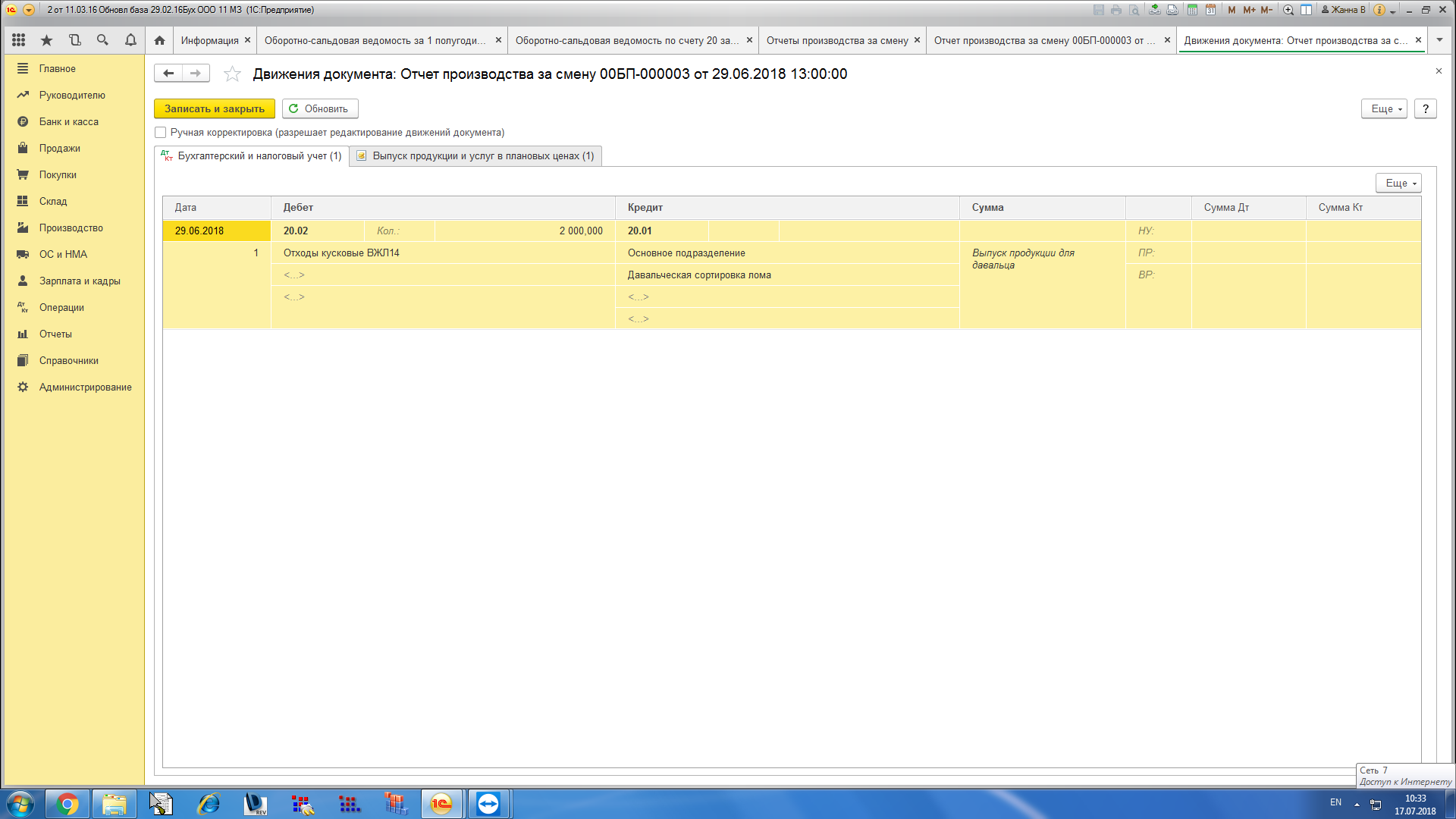 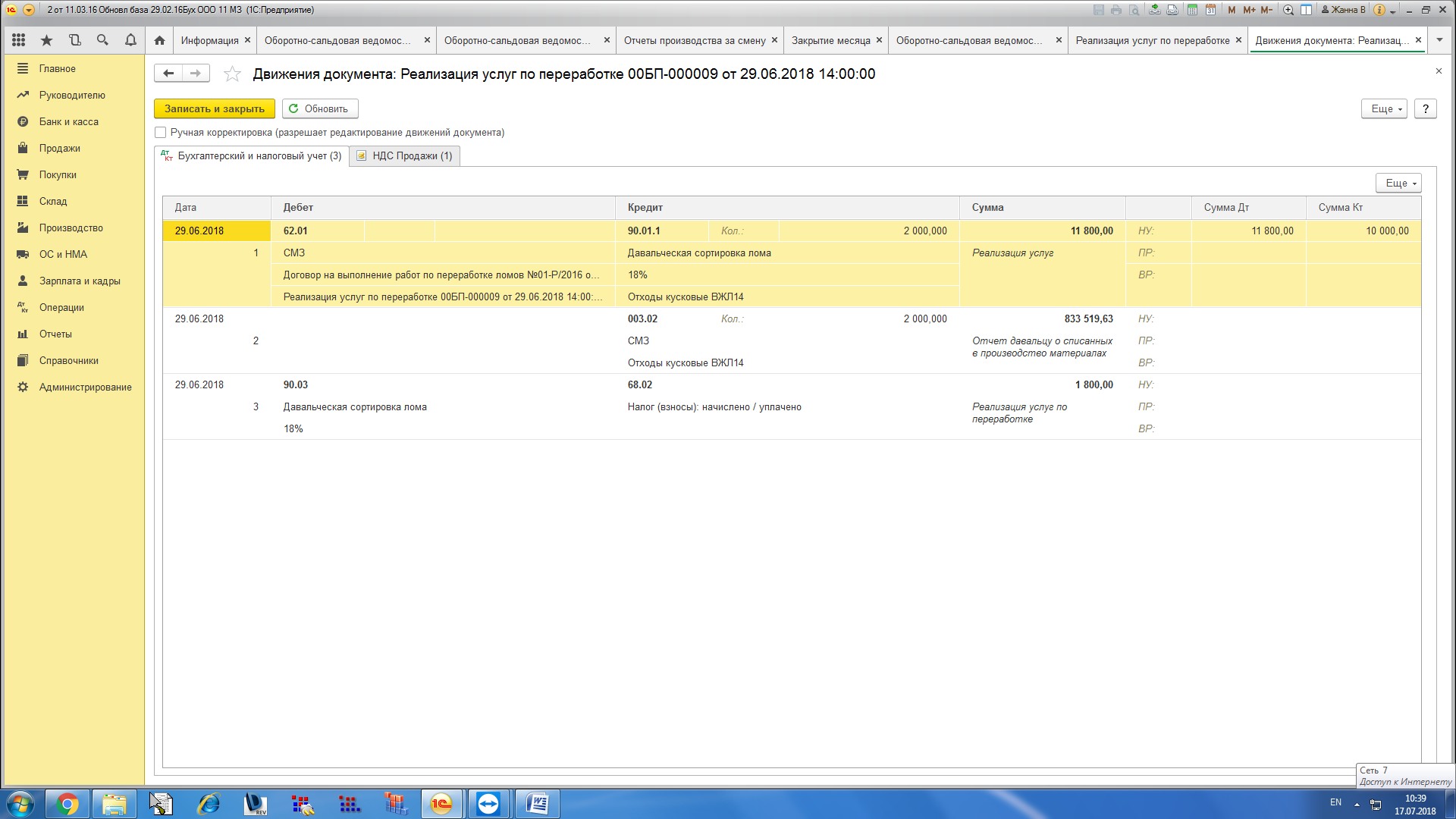 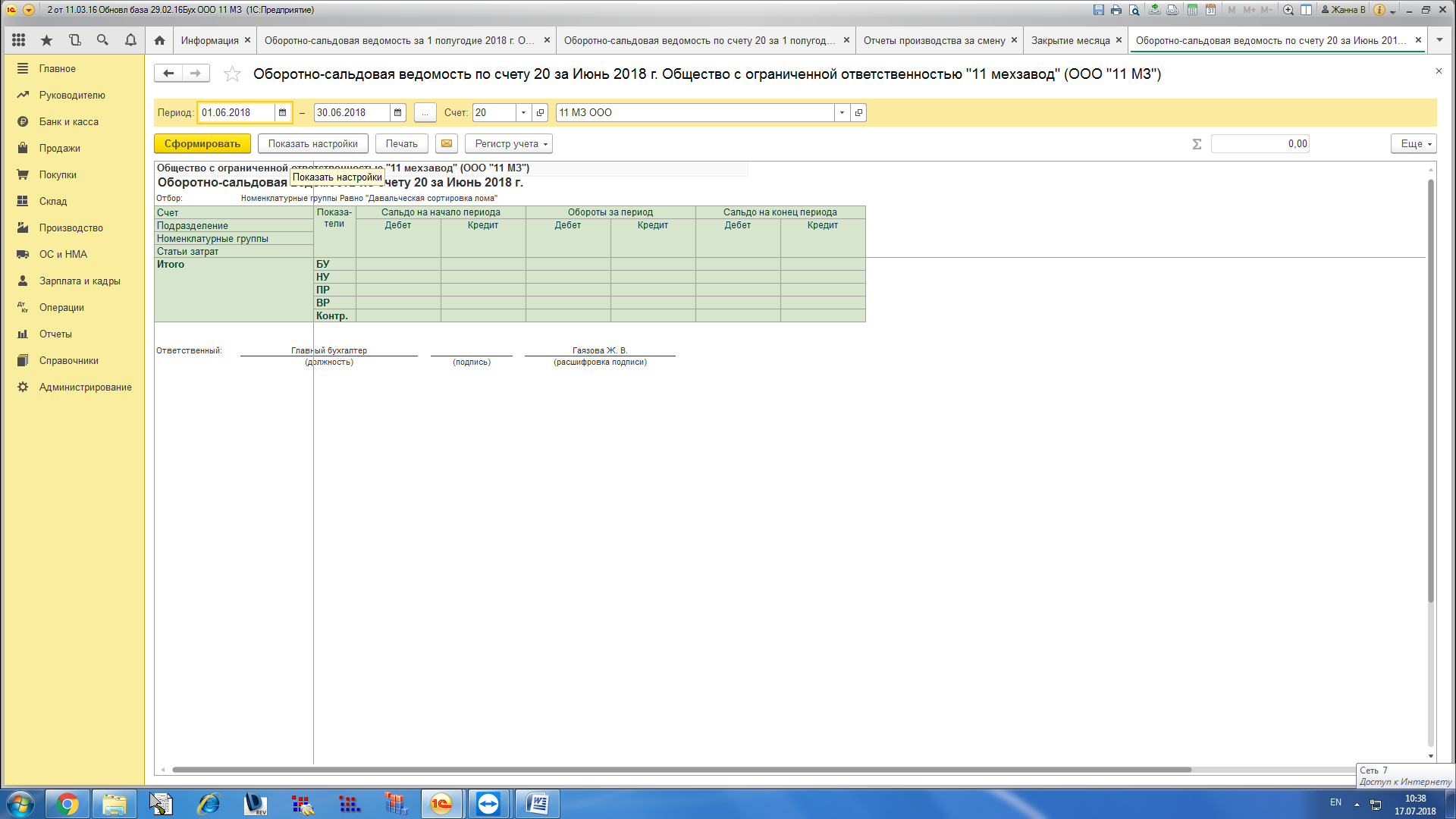 Справка-расчет себестоимости выпущенной продукции и оказанных услуг производственного характера за Июнь 2018 г. (бухгалтерский учет)Справка-расчет себестоимости выпущенной продукции и оказанных услуг производственного характера за Июнь 2018 г. (бухгалтерский учет)Справка-расчет себестоимости выпущенной продукции и оказанных услуг производственного характера за Июнь 2018 г. (бухгалтерский учет)Справка-расчет себестоимости выпущенной продукции и оказанных услуг производственного характера за Июнь 2018 г. (бухгалтерский учет)Справка-расчет себестоимости выпущенной продукции и оказанных услуг производственного характера за Июнь 2018 г. (бухгалтерский учет)Справка-расчет себестоимости выпущенной продукции и оказанных услуг производственного характера за Июнь 2018 г. (бухгалтерский учет)Справка-расчет себестоимости выпущенной продукции и оказанных услуг производственного характера за Июнь 2018 г. (бухгалтерский учет)Справка-расчет себестоимости выпущенной продукции и оказанных услуг производственного характера за Июнь 2018 г. (бухгалтерский учет)Счет /
Подразделение /
Номенклатурная группаПродукцияПрямые расходы, отнесенные на продукциюКосвенные расходыКосвенные расходыКосвенные расходыКосвенные расходыФактическая себестоимость (гр.3 + гр.7)Счет /
Подразделение /
Номенклатурная группаПродукцияПрямые расходы, отнесенные на продукциюРасходы, отнесенные на номенклатурную группуБаза распределенияКоэффициент распределения
(гр.5 / итог гр.5)Распределено расходов на продукцию (итог по гр.4 * гр.6)Фактическая себестоимость (гр.3 + гр.7)12345678Без распределенияБез распределенияБез распределения20.0120.011 698 634,391 698 634,39Основное подразделениеОсновное подразделение110 118,8110 118,80Давальческая сортировка ломаОтходы кусковые ВЖЛ14????Заготовка, хранение, переработка ломов23 719,6223 719,62Общепроизводственные расходы86 399,1886 399,18Калькуляция себестоимости за Июнь 2018 г. (бухгалтерский учет)Калькуляция себестоимости за Июнь 2018 г. (бухгалтерский учет)Калькуляция себестоимости за Июнь 2018 г. (бухгалтерский учет)Калькуляция себестоимости за Июнь 2018 г. (бухгалтерский учет)Калькуляция себестоимости за Июнь 2018 г. (бухгалтерский учет)ПродукцияПродукцияПродукцияОтходы кусковые ВЖЛ14Отходы кусковые ВЖЛ14Отходы кусковые ВЖЛ14Количество выпуска2 000,000Себестоимость единицыЗатратыКоличествоЦенаСуммаЗатратыКоличествоЦенаСуммаИтого